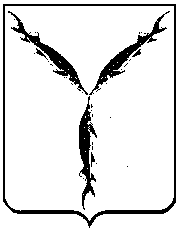 САРАТОВСКАЯ ГОРОДСКАЯ ДУМАР Е Ш Е Н И Е11.10.2017 № 23-178г. Саратов О выдвижении кандидатуры в состав Совета представительных органов муниципальных образований Саратовской областиВ соответствии с постановлением Саратовской областной Думы от 26.03.2014 № 22-1010 «О Совете представительных органов муниципальных образований Саратовской области»Саратовская городская ДумаРЕШИЛА:Выдвинуть в состав Совета представительных органов муниципальных образований Саратовской области депутата Саратовской городской Думы Маркова Виктора Константиновича.Отменить решение Саратовской городской Думы от 02.11.2016 № 7-43 «О выдвижении кандидатуры в состав Совета представительных органов муниципальных образований Саратовской области».Настоящее решение вступает в силу со дня его принятия.ПредседательСаратовской городской Думы                                                                  В.В. Малетин